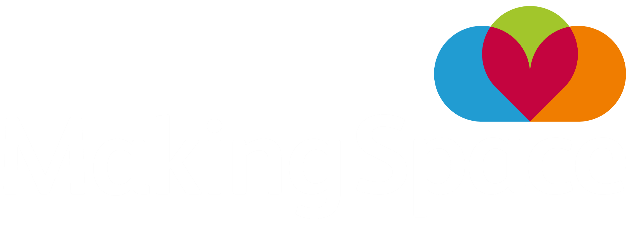 Please return your completed nomination form by email to Barnsley.DementiaAwards@makingspace.co.ukor by post to Best of Barnsley Dementia Care Awards, Barnsley Dementia Gateway Service, Priory Campus, Pontefract Road, Barnsley, S71 5PN.By Friday 20 December 2019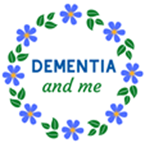 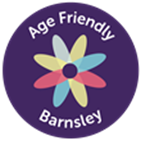 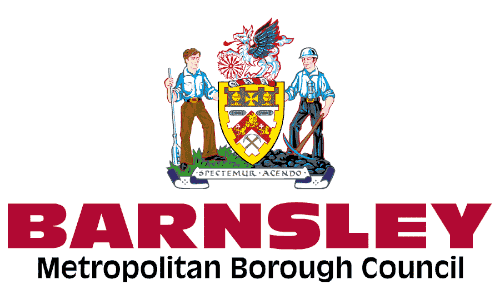 Your details - Nominator detailsYour details - Nominator detailsName:Organisation:Job Title (if appropriate)Please tick one or more of the boxes, which apply to you:  Person living with Dementia  Carer  Volunteer  Employee  OtherEmail address:Contact number:Address:Your NominationYour NominationWhich award category are you focusing on?Remember, you can nominate for more than one award category, as long as you think the person meets the criteria.Which award category are you focusing on?Remember, you can nominate for more than one award category, as long as you think the person meets the criteria.Who are you nominating?Who are you nominating?Name of person you are nominating:The organisation they are based at:Please tick one or more of the boxes, which apply to you:  Person living with Dementia  Carer  Volunteer  Employee  OtherWhy do they deserve to win? (Please answer in no more than 300 words)What has this person done or what do they do, that sets them apart from others? How would we know that they have made a difference to the lives of people living with Dementia and their carers?  Why is this person so special and deserving of this award?Please feel free to attach supporting evidence or additional pages for written submissions, to support your application.